Образац 7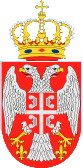 Република СрбијаГРАД ШАБАЦЗАВРШНИ ИЗВЕШТАЈ О РЕАЛИЗАЦИЈИ ПРОГРАМАВременски период за који се подноси извештај:Кратак опис циљева програма који је требало да буду постигнути (према областима из члана 137. став 1. Закона о спорту):У којој мери је програм реализован (реализоване активности навести према одобреном програму и одобреним програмским целинама, односно акционом плану код изградње / инвестиционог одржавања спортских објеката):Опис постигнутих резултата (према областима из члана 137. став 1. Закона о спорту и програмским целинама):Број корисника и структура корисника обухваћених програмом: Непосредни учесници у реализацији програма:6.1. Број учесника (укупно и по категоријама):6.2. Тим који је реализовао програм:6.3. Организације партнери које су учествовале у програму: Реализација финансијског плана  програма (финансијски извештај може бити поднет као посебан прилог):7.1. ПриходиНапомена: Све спортске организације које остварују сопствене приходе кроз наплату чланарине у обавези су да доставе потврду о уплати чланарине на текући рачун (фотокопије извода на којим се може видети уплата).7.2. Трошкови, односно расходи на реализацији програма СПЕЦИФИКАЦИЈА РАСХОДА ЗА РЕАЛИЗАЦИЈУ ПРОГРАМА НАПОМЕНА:7.3. Дугови (приказати трошкове за реализацију програма у 2017. који нису покривени, према висини и врсти, и документовати их фотокопијама неплаћених фактура. Посебно приказати дуговања настала до 2017.): 8. Кратак опис проблема који су се јавили током реализације програма:Датум _____________________М. П.РУКОВОДИЛАЦ ПРОГРАМА		  ЛИЦЕ ОВЛАШЋЕНО ЗА ЗАСТУПАЊЕ________________________                                  __________________________________Назив програма Назив носиоца програма ТелефонФаксИ-мејлАдресаЛице овлашћено на заступањеРуководилац програмаБрој уговораПочетак реализацијеЗавршетак програмаИЗВОР ПРИХОДАИзнос средставаОпштина/градРепублика СрбијаАутономна покрајинаНадлежни спортски савезСопствена средства за реализацију програмаСпонзорствоДонаторствоОстали извори (прецизирати који) УКУПНИ ПРИХОДИВРСТА ТРОШКОВАТрошкови предвиђени фин.планомОстварени трошкови Преостала средства предвиђена фин. ПланомДиректни трошкови1. трошкови путовања (превоз) за спортисте и спортске стручњаке који непосредно учествују у реализацији програма 2. трошкови путовања (превоз) за друга лица која  непосредно учествују у реализацији програма3. трошкови куповине спортске опреме (дресови, тренерке, торбе, лопте и др.) и реквизита4. трошкови куповине остале основне опреме потребне за непосредну реализацију програма (струњаче, чамци, једрилице, гимнастичке справе, кошеви, голови и др.)5. трошкови смештаја и исхране6. трошкови котизације за учешће на такмичењу7. трошкови изнајмљивања простора  8. трошкови изнајмљивања опреме и реквизита9. трошкови прилагођавања спортског објекта захтевима одржавања одређеног такмичења10. хонорари лица која учествују у реализацији програма11. транспорт опреме и реквизита12. осигурање врхунских спортиста и спортских стручњака (члан 21. Закона о спорту)13. осигурање опреме потребне за непосредну реализацију програма14. осигурање учесника такмичења15. финансијске услуге (банкарске и књиговодствене)16. визе17. ширење информација и комуникације 18. маркетинг и набавка пропагандног материјала19. превод докумената20. штампање публикација и материјала21. набавка средстава за опоравак спортиста, преписана од стране овлашћеног доктора22. здравствени прегледи спортиста и медицинска едукација23. антидопинг контрола и едукација24. спровођење екстерне ревизије реализације програма25. трошкови зараде лица запослених на реализацији програма (бруто зарада)26.  спровођење јавних набавки 27. набавка стручне литературе и компјутерских програма28. школарине и стручно оспособљавање, као и котизације за учешће у стручном усавршавању  спортским стручњацима и стручњацима у спорту29. чланске обавезе према  надлежном националном спортском савезу30. трошкови обезбеђења и лекарске службе на такмичењу31.  куповина и изнајмљивање возила32. набавка пехара, медаља, диплома и сл.33. дневнице и награде спортиста и спортских стручњака који учествују на припремама, односно спортском такмичењу34. дневнице других лица која учествују у реализацији програма35. лекови, суплементи и медицинска помагала36. набавка канцеларијске опреме (компјутер, телефон, штампач, телевизор, пројектор и сл.) неопходне за реализацију програма37. набавка канцеларијског материјала неопходног за реализацију програма (оловке, папир и др.)38. набавка освежавајућих напитака и хране за спортистеУкупни оправдани директни трошковиИндиректни трошкови носиоца програма (максимално 15% од оправданих директних трошкова)1. зараде запослених код носиоца програма који не реализују непосредно програмске активности2. остали трошкови (трошкови комуналних услуга, ПТТ трошкови, интернет,  набавка канцеларијског материјала и сл.)Укупни индиректни трошковиУКУПНОДатум пријема извештајаИзвештај прегледао и оцениоИзвештај прихваћен и позитивно оцењен ДА                               НЕДатумПотпис службеног лица општине/града